Business Case
Template[Insert name of proposal][Insert name of sponsoring agency][Insert document date] Purpose of the Business Case TemplateThis template includes guidance on how to complete a Business Case document for an initiative that is to be progressed through the Infrastructure SA Assurance Framework (“ISAAF”) for the purposes of seeking investment from the South Australian Government. The Business Case provides decision makers with sufficient detail to decide whether the recommended solution option that responds to the investment need is a viable, value-providing proposition that should be approved for further development and implementation.The Business Case involves conducting a detailed assessment of the potential solution options progressed from the Options Analysis and recommending one option for implementation. It does so by analysing the available options in detail against a set of factors to then arrive at the option deemed to best service the identified need while offering a worthwhile investment, as well as representing a technically feasible proposition. In addition, the Business Case suggests how to deliver and manage the initiative.The Business Case document forms the basis for any decision to accept the proposal to progress through Gate 2 of the ISAAF and to progress to the Procurement stage, leading up to Gate 3.The following figure provides an overview of key characteristics of the Business Case template. Features of the two companion documents are provided for reference.Notes on the templateGeneral commentsInfrastructure SA provides this template to assist stakeholders in developing the required documentation for infrastructure initiative proposals.This Business Case document is an important document for going through a Gate 2 Assurance Review Full Business Case. The Gate 2 Assurance Review Workbook can be used for reference and to check on content and progress in the development of this document and the project overall. The structure and content of this template are important to ensure the development and communication of a robust investment proposal. However, this template is offered as a guide only. It is important that you tailor documentation requirements to your particular initiative to meet its specific needs. The document size and the level of detail need to correspond to the size, priority, complexity and risk level of the initiative proposed.Please contact Infrastructure SA to discuss the unique circumstances of your proposed initiative and confirm resulting assurance and documentation requirements.Structure of templateThe template suggests the document outline to provide the necessary data, information and analysis to support a decision to progress the initiative to the next stage and to release matching funding, as applicable.The document outline provides clear section headings that should be followed when developing the document. 
A short commentary is offered under each major heading detailing the:section’s purpose, andrelative effort of developing the section, when compared across the three companion documents.This is repeated across the three documents to facilitate understanding of how they relate to each other and integrate. The section introductory comment is followed by specific guidance for drafting purposes, under each heading and subheading. Where considered beneficial, additional clarifying or background commentary has been provided in italics.Note that the table for the Options Assessment has example data and should be replaced as part iof the drafting with real and updated data.  Delete all template commentary and guidance notes when you no longer require them.Content indicatorsThe following content indicators have been used to help you work with the template.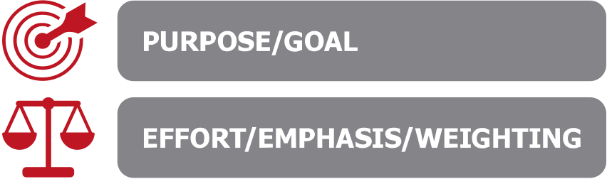 Document informationDocument identificationDocument historyContentsExecutive Summary	5Proposal Context	6Nature of proposal	6Strategic position	6Government involvement	6Proposal governance	6Stakeholder engagement and input	6Case for Change (Problem identification/opportunity)	7Current state	7Demand situation	7Investment need	7Inaction consequences	7Outcomes Sought	8Benefits and outcomes	8Strategic alignment	8Integration	8Other initiatives	8Critical success factors	8Options Development	9Base case definition	9Previous options	9Options development process	9Shortlist refinement	9Options Assessment	11Financial assessment	11Approach	11Revenue	12Expenditure	12Cash Flow (Real)	12Cash Flow (Nominal)	13Options comparison (optional section)	13Economic assessment	14Approach	14Economic impacts	14Assessment	15Options comparison (optional section)	16Social assessment	16Approach	17Social impacts	17Assessment	17Options comparison (optional section)	18Environmental assessment	19Approach	19Environmental impacts	19Assessment	20Options comparison (optional section)	21Sustainability assessment	21Approach	22Assessment	22Options comparison (optional section)	22Cost-benefit analysis	23Approach	23Benefits and costs	23Cost-benefit analysis summary	24Sensitivity analysis	25Scenario analysis	25Options comparison	25Options analysis and recommendation	25Approach	26Options comparison	26Solution Funding	30Funding strategy	30Budget request	30Delivery Strategy	31Delivery strategy	31Procurement model	32Project Management	33Approach	33Change control	33Schedule and milestones	33Governance and assurance	34Benefits management and realisation	34Risk management	35Stakeholder management	35Change management	35Disruption management	35Environment and sustainability	36Interfaces, dependencies, constraints	36Contract management	36Project Progression	37Progress to next gate	37Stakeholder endorsement	37Decision to proceed	37Attachments	38Project Management Plan	38Benefits Management Plan	39Stakeholder Management Plan	39Change Management Plan	39Risk Management Plan	40Change Control Plan	40Industry Participation Plan	40Post-Implementation Review Plan	41Benefits Register	41Risk Register	42Interfaces and Dependencies Register	43Executive Summary 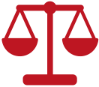 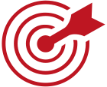 This section is intended to facilitate executive decision-making. It should be clear and concise, emphasising the most important aspects of the proposal and its development, with a particular focus on results, findings and options to progress to the next stage of the initiative. The length of this section may be variable based on the specific proposal being considered. However, all relevant topics would typically be addressed in a few paragraphs.Review, refine and expand (as appropriate) on the information provided in this section in the Options Analysis, ensuring all content is up to date. Aid reading by choosing headers that offer structure and logic. Address all pertinent matters, particularly:proposal backgroundthe investment needbenefits and outcomes soughtstrategic alignmentcritical success factorsbase case definitionoptions development processsolution options assessed in detail at Business Case stageresults of detailed options assessmentsolution option recommended for implementationkey stakeholder engagement outcomeskey risksconcept-level cost estimatesproposed funding strategyhigh-level timelineproposed delivery strategykey actions required to progress the initiative to Gate 3decisions/endorsements/approvals sought, andlocation map(s) indicating project context.Maximum length of Executive Summary: 2–3 PagesProposal Context Nature of proposalRevisit this subsection’s information provided by the Options Analysis. It should have described the essence of the proposal. Further, it should have answered what need or opportunity the proposal is trying to address, when and where. Ensure that all of this is still valid. Update it and provide additional information only as required.Strategic positionRevisit this subsection’s information provided by the Options Analysis. It should have explained the proposal’s overall position in relation to the leading/sponsoring organisation, sector strategies and government policies. 
In doing so, it should have addressed the proposal’s relation to any overarching program, strategic asset management framework, the 20-Year State Infrastructure Strategy and any government strategy and policy. Ensure that all of this is still valid. Update it and provide additional information only as required.Government involvementRevisit this subsection’s information provided by the Options Analysis. It should have explained why government involvement is deemed necessary to progress the proposal. Ensure the information is still valid. Update it and provide additional information only as required.Proposal governanceRevisit this subsection’s information provided by the Options Analysis. It should have detailed how progression of the proposal – from the Strategic Assessment stage to delivery, including approvals – will be managed, providing clarity about relevant accountabilities and responsibilities, governance bodies and meeting and reporting regimes. Ensure the information is still valid. Update it and provide additional information only as required.Stakeholder engagement and inputThe Options Analysis should have detailed any key stakeholder engagement developments up to that point.As part of the development of the Business Case, more stakeholder engagement will have occurred. Building on what was said in the Options Analysis, describe any new respective developments. Discuss the key interactions that have taken place, who has been involved and what the outcomes were. Focus on engagement that is critical for sponsorship, approval and funding of the proposal, as well as such relating to understanding, considering, and addressing community views, input and feedback.Case for Change
(Problem identification/opportunity) Current stateRevisit this subsection’s information provided by the Options Analysis. It should have painted an integrated picture of what the current service provision looks like. This should have been done in a succinct, logically sound and easy-to-follow way, referencing relevant data and information from separate supporting analyses as evidence.
Ensure the content is still valid. Update it and provide additional information only as required.Demand situationRevisit this subsection’s information provided by the Options Analysis. It should have illustrated the service demand situation – both current as well as forecast – in detail. This should have been presented in a succinct, logically sound and easy-to-follow way, referencing relevant data and information from supporting analyses.
Ensure the content is still valid. Update it and provide additional information as required.Investment needRevisit this subsection’s information provided by the Options Analysis. It should identified in detail any existing or forecast gap between current and forecast future demand for service provision and its current state. Following from this, the case for change should have been phrased by summarising the overall situation with a clear problem statement that identifies the business need and establishes the resultant need for investment. Ensure these findings and statements are still valid. Update and provide additional information as required.Inaction consequencesRevisit this subsection’s information provided by the Options Analysis. It should have provided a detailed description of the consequences of not acting on the case for change. This should have included a consideration of associated risks likely to materialise and the consequences of that. Ensure these statements and findings are still valid. Update and provide additional information as required.Outcomes Sought 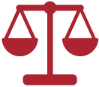 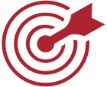 Benefits and outcomesRestate this subsection’s information provided in the Options Analysis. Ensure it is still valid. In general, this 
section should not require any changes at this point in time. Provide updates and additional information only 
as an exception.Strategic alignmentRestate this subsection’s information provided in the Options Analysis. Ensure it is still valid. In general, this 
section should not require any changes at this point in time. Provide updates and additional information only 
as an exception.IntegrationRestate this subsection’s information provided in the Options Analysis. Ensure it is still valid. In general, this 
section should not require any changes at this point in time. Provide updates and additional information only 
as an exception.Other initiativesRestate this subsection’s information provided in the Options Analysis. Ensure it is still valid. In general, this 
section should not require any changes at this point in time. Provide updates and additional information only 
as an exception.Critical success factorsRestate this subsection’s information provided in the Options Analysis. Ensure it is still valid. In general, this 
section should not require any changes at this point in time. Provide updates and additional information only 
as an exception.Options Development Base case definitionRestate this subsection’s information provided in the Options Analysis. Ensure it is still valid. In general, this 
section should not require any changes at this point in time. Provide updates and additional information only 
as an exception.Previous optionsRestate this subsection’s information provided in the Options Analysis. Ensure it is still valid. Highlight that 
these are options which have been considered up to the current proposal i.e. preceding the present options development. Where reasonable and appropriate, consider shortening or summarising some of the information provided, referring to the Options Analysis for more detail.Options development processRevisit this subsection’s information provided in the Options Analysis. It should have described the options development process, listing and explaining all steps involved and detailing how the identified solution requirements were considered, particularly with respect to proposal benefits, objectives and outcomes.Restate this information, ensuring it is still valid. In the Business Case, this subsection should not need any changes. Provide updates and additional information only if required.Shortlist refinementList the solution options making up the shortlist identified in the Options Analysis. Highlight any preferred option/s, if applicable. Mention if a decision has been taken to progress fewer options to the Business Case stage than contained in the shortlist. Explain the rationale and basis for any such process.Provide a detailed description of each solution option to be analysed in the Business Case, giving details with respect to the following:Key solution features, grouped by organisational and asset changesOutputs the solution is expected to deliverOutcomes/service impacts expected to result from the outputs deliveredThe expected benefitsThe disruption the solution is likely to cause, with respect to its immediate environment, the wider system that it may be a part of and the local community and other key stakeholdersAny possible impact to existing government assets and services and activities of other government agenciesKey solution strengths, weaknesses, opportunities and threats, including the solution’s ability to effectively address risks associated with its implementation.For input on the above, draw on the Options Analysis which should have compiled this information.Next, describe any possible refinements made to the options to be analysed in the Business Case. Do so for each option separately and in detail. Refinements could include modifications and changes of any parameters affecting the list of factors considered above e.g. addition of a new solution feature or elimination of a particular weakness. Typically, such changes would be the result of ongoing options development, including responses addressing gaps and opportunities identified in the high-level options assessment of the Options Analysis.Ensure that the presentation of all options to be analysed in the Business Case is well structured and consistent and that it precisely describes what changes a particular option might have undergone since the Options Analysis.Options Assessment Financial assessmentThis subsection should assess in detail the financial viability of each solution option analysed in the Business Case. It should evaluate the cash flow impacts of each shortlisted options and forecast costs – both capital and operational – and any revenue.To do so, it will be necessary to update the respective information provided in the Options Analysis, progressing the assessment of each option’s financial viability from the high level applied in the Options Analysis to a detailed level, as appropriate for the Business Case.Previous stand-alone studies and cost estimate reports prepared for the Options Analysis will likely be substantially revised, updated or redone entirely, replacing strategic with concept-level estimates. This subsection should draw on the latest such documents and present relevant information in a concise, consistent and easily comprehensible form. All relevant financial modelling and analysis should be reported in full in an accompanying report.ApproachRestate this subsection’s information provided in the Options Analysis. Ensure it is still valid. It should have outlined the approach the team has taken to conduct the financial assessment, including any assumptions and limitations. Further, it should have identified any relevant Infrastructure SA procedures/guides used as well as any feasibility studies and cost estimate reports prepared.In general, this section might require a few changes at this point in time. However, these should be only minor 
and mostly relating to refinement in the estimation methodologies to account for the transition from a strategic to 
a concept-level perspective. Provide any such updates and additional information as required, maintaining focus on critical items. However, always address the rationale underlying each assumption clearly and in sufficient detail. Ensure you keep up a presentation structure where you discuss revenue estimation first, then expenditure estimation. Be concise, providing details only where critical. Make use of dot-points. Refer to supporting documentation as appropriate.RevenuePresent a summary of updated or newly generated revenue estimates for each analysed option. Structure your presentation to systematically communicate revenue by type/source e.g. from private sector investment and or 
co-payment, fares, user-charging, leases, asset sales, infrastructure agreements, value capture and advertising, and by timing e.g. one-off at project completion (for a long-term lease, for instance), ad hoc (e.g. for occasional hire of a particular space) or ongoing (for daily provision of a standard service, for example).Consider that an option’s revenue potential might have changed as a result of modifications and changes made to that option as part of shortlist refinement and ongoing options development. Among other, these processes are likely to have sought to address gaps and opportunities identified in the high-level options assessment of the Options Analysis.Provide a sensitivity analysis in line with any respective separate guidance.ExpenditureDrawing on the updated or newly prepared cost estimate report, present a summary of the cost estimates for each analysed option. Lay out capital expenditure (“CapEx”) first, then operating expenditure (“OpEx”). Structure your presentation to address major expenditure elements as appropriate for each option. This could include, for instance, materials, construction, rehabilitation and significant property acquisition costs as part of CapEx or considerable operating and maintenance costs as part of OpEx.If applicable, present any residual costs such as for disposal of obsolete assets or for any restoration measures.As might have been the case with revenue, consider that an option’s cost profile might have changed as a result of modifications and changes made to that option as part of shortlist refinement and ongoing options development.Present cost estimates separately for the P50 and the P90 level, as per respective separate guidance.Provide a sensitivity analysis in line with respective separate guidance.Ensure you separately identify contingency and escalation. For the former, explain how it was determined, including the underlying identification and estimation of risk.At the current stage, you will need to discuss the process of risk analysis and contingency determination in more detail than was done in the Options Analysis, including the methodologies applied and tools used. At this stage, 
it is expected that risks are quantified and appropriately provided for via specific contingency allocations.Overall, strive to apply as much of a whole-of-life/total expenditure (“TotEx”) perspective as possible (including maintenance and operating expenditures).Cash Flow (Real)For each solution analysed in the Business Case, establish the cash flow pattern over the life of the option by comparing the concept-level estimates for revenue and expenditure with each other. Determine any resulting funding gaps and associated potential net impacts on government expenditure.Present all information in table form as suggested below.Table [number]: Option [number] – Summary whole-of-life cash flow patternProvide graphs to illustrate and reinforce the key capital and operating budget implications that affect the financial viability of the proposal options.For each solution analysed in the Business Case, determine the (financial) net present value. Specify the discount rate applied. Present all information in table form as suggested below.Table [number]: Net present value – options comparisonAssess each option’s financial viability and affordability, providing a respective summary statement.Cash Flow (Nominal)For each shortlisted option, establish the cash flow pattern over the life of the option in nominal terms. Specify the approach to escalating the expenditure and revenue.Table [number]: Option [number] – Summary whole-of-life cash flow pattern (nominal and undiscounted)Insert Budget Impact Table.It is important that, by the current stage, you have extensively engaged with the Government of South Australia’s Department of Treasury and Finance to discuss your initiative’s likely funding structure and potential impact on government spend, as well as to understand relevant budgeting processes and timelines.Options comparison (optional section)With respect to their financial viability, compare all options with each other based on the updated estimates and calculations and in terms of relative merit. Present your findings in table form as suggested below.Table [number]: Financial assessment – options comparisonIf not already done in response to other applicable requirements, strongly consider an independent/peer/expert review of the financial assessment.Economic assessmentThis subsection should assess in detail the potential economic impacts that are expected to arise for each of the solution options analysed in the Business Case.To do so, it will be necessary to revisit the respective information provided in the Options Analysis, ensure it is still valid, provide updates as required and progress the assessment of each option’s potential social impacts from the high level applied in the Options Analysis to a detailed level, as appropriate for the Business Case.ApproachRestate this subsection’s information provided in the Options Analysis. Ensure it is still valid. It should have outlined the approach the team has taken to conduct the assessment, including any assumptions and limitations. In general, this section should not require any major changes at this point in time. Provide updates and additional information as required.Economic impactsRevisit this subsection’s information provided in the Options Analysis. Ensure it is still valid. It should have identified and documented the economic baseline for each analysed option as well as any economic impacts attributable to that option, differentiating between impact of the completed proposal and impact during implementation. This should have happened from a high-level perspective. Progress the analysis to a detailed level, providing further insights and more granularity. This may involve undertaking further economic impact analysis or engaging specialist economic impact expertise to provide the necessary evidence.Consider that an option’s economic impacts might have changed as a result of modifications and changes made to that option as part of shortlist refinement and ongoing options development. Among other, these processes are likely to have sought to address gaps and opportunities identified in the high-level options assessment of the Options Analysis.Ensure there is no crossover or double counting with socio-economic impacts calculated in the social assessment.Quantify and monetise identified impacts as far as possible. Refine any such estimates already available from the Options Analysis.Capture your findings in table form as suggested below. Use a separate table for each option.Table [number]: Option [number] – Identification of economic considerations and impactsAssessmentAny economic impacts that cannot be avoided, mitigated or offset should be assessed and captured in the economic and financial analysis, as applicable. These remaining economic impacts can be divided into three assessment categories and managed accordingly, as shown in the following table.Table [number]: Approach to assessment of residual social impacts, by categoryIn the Options Analysis, the remaining economic impacts should have been summarised in table form as suggested below. They should have been grouped in line with the guidance provided in the table above. A separate table should have been used for each option.Using any additional detail and information captured in this section so far (when compared to the Options Analysis), as well as the detailed analysis undertaken in support of the Business Case, update and upgrade all table entries as required.Table [number]: Option [number] – Summary of economic impacts, by assessment approachWhere applicable, make note of any effects on benefits and any potential issues that will require consideration in due course e.g. as part of ongoing design or property acquisition planning.Update potentially impacted related documentation such as the stakeholder management plan or the risk register.Options comparison (optional section) Revisit this subsection’s information provided in the Options Analysis. Ensure it is still valid. For each option, it should have provided an assessment summary of the high-level economic impacts and any opportunities to create economic value. Progress this to a detailed level, providing further insights and granularity in alignment with the additional information you have provided in the previous subsections of the present document.Compare all options with each other with respect to their economic value, based on relative merit. Revisit this subsection’s information provided in the Options Analysis as a reference point. However, try to apply a fresh perspective to the current comparison, taking into consideration all additional detail identified in the previous subsections of the present document.Present your findings in table form as suggested below.Table [number]: Economic assessment – options comparisonSocial assessment This subsection should assess in detail the potential economic impacts that are expected to arise for each of the solution options analysed in the Business Case.To do so, it will be necessary to revisit the respective information provided in the Options Analysis, ensure it is still valid, provide updates as required and progress the assessment of each option’s potential social impacts from the high level applied in the Options Analysis to a detailed level, as appropriate for the Business Case.The proposal team should have completed as part of the Options Analysis the social impact evaluation (“SIE”), which provides valuable input for the environmental, sustainability, financial and economic analyses.ApproachRefer to Infrastructure SA’s Social Assessment Information Sheet.Restate this subsection’s information provided in the Options Analysis. Ensure it is still valid. It should have outlined the approach the team has taken to conduct the SIE, including any assumptions and limitations. In general, this section should not require any major changes at this point in time. Provide updates and additional information as required.Social impactsRevisit this subsection’s information provided in the Options Analysis. Ensure it is still valid. It should have identified and documented the social baseline for each analysed option as well as any social impacts attributable 
to that option, differentiating between impact of the completed proposal and impact during implementation. 
This should have happened from a high-level perspective. Progress the analysis to a detailed level, providing further insights and more granularity. This may involve undertaking further social impact analysis or engaging specialist social impact expertise to provide the necessary evidence.Consider that an option’s social impacts might have changed as a result of modifications and changes made to that option as part of shortlist refinement and ongoing options development. Among others, these processes are likely to have sought to address gaps and opportunities identified in the high-level options assessment of the Options Analysis.Consider socio-economic impacts, in particular. Where possible, try to quantify and monetise the identified impacts. Refine any such estimates already available from the Options Analysis.Capture your findings in table form as suggested below. Use a separate table for each option.Table [number]: Social assessment – baseline and impactsAssessmentAny social impacts that cannot be avoided, mitigated or offset should be assessed and captured in the economic and financial analysis, as applicable. These residual social impacts can be divided into three assessment categories and managed accordingly, as shown in the following table.Table [number]: Approach to assessment of residual social impacts, by categoryIn the Options Analysis, the residual social impacts should have been summarised in table form, as suggested below. They should have been grouped in line with the guidance provided in the table above. A separate table should have been used for each option.Using any additional detail and information captured in this section so far (when compared to the Options Analysis), as well as the detailed analysis undertaken in support of the Business Case, update and upgrade all table entries as required.Table [number]: Option [number] – Summary of residual social impacts, by assessment approachWhere applicable, make note of any effects on benefits and any potential issues that will require consideration in due course e.g. as part of ongoing design or property acquisition planning.Update potentially impacted related documentation such as the stakeholder management plan or the risk register.Options comparison (optional section) Revisit this subsection’s information provided in the Options Analysis. Ensure it is still valid. For each option, it should have provided an assessment summary of the high-level social impacts and any opportunities to create social value. Progress this to a detailed level, providing further insights and granularity in alignment with the additional information you have provided in the previous subsections of the present document.Compare all options with each other with respect to their social value, based on relative merit. Revisit this subsection’s information provided in the Options Analysis as a reference point. However, try to apply a fresh perspective to the current comparison, taking into consideration all additional detail identified in the previous subsections of the present document.Present your findings in table form as suggested below.Table [number]: Social assessment – options comparisonEnvironmental assessmentThis subsection should assess in detail the potential environmental impacts that are expected to arise for each of the solution options analysed in the Business Case. To do so, it will be necessary to revisit the respective information provided in the Options Analysis to ensure it is still valid. Provide updates as required and progress the assessment of each option’s potential environmental impacts from the high level applied in the Options Analysis to a detailed level, as appropriate for the Business Case.In addition, this subsection should identify any resulting actions required to meet all relevant legislative, regulatory and policy requirements and any likely community concerns.A stand-alone environmental investigation may/should been prepared at this stage. The subsection should draw on it and present relevant information in a concise, consistent and easily comprehensible form.ApproachRestate this subsection’s information provided in the Options Analysis. Ensure it is still valid. It should have outlined the approach the team has taken to conduct the environmental assessment, including any assumptions and limitations. Further, it should have identified any relevant studies considered.In general, this section should not require any major changes at this point in time. Provide updates and additional information as required.Environmental impactsRevisit this subsection’s information provided in the Options Analysis. Ensure it is still valid. It should have identified and categorised relevant environmental considerations and impacts for each shortlisted option. [Refer to Infrastructure SA’s Environmental Assessment Information Sheet.]Any findings and observations should have been entered in a table as per the Environmental Assessment Information Sheet. For each option, a separate table should have been completed.Update and upgrade all table entries, moving from the high-level perspective of the Options Analysis to a level of more detail and additional information, as required.Table [number]: Option [number] – Identification of environmental considerations and impactsAn option’s environmental impacts might have changed as a result of modifications and changes made to it as part of shortlist refinement and ongoing options development. Among others, these processes are likely to have sought to address gaps and opportunities identified in the high-level options assessment of the Options Analysis.AssessmentAny environmental impacts that cannot be avoided, mitigated or offset should be assessed and captured in the economic and financial analysis. These residual environmental impacts can be divided into three assessment categories and managed accordingly, as shown in the following table.Table [number]: Approach to assessment of residual environmental impacts, by categoryIn the Options Analysis, the residual environmental impacts should have been summarised in table form, as suggested below, and grouped as per the table above. A separate table should have been used for each option.Using any additional detail and information captured in this section so far (when compared to the Options Analysis), update and upgrade all table entries as required.Table [number]: Option [number] – Summary of residual environmental impacts, by assessment approachWhere applicable, make note of any effects on benefits and any potential issues that will require consideration in due course e.g. as part of ongoing design or property acquisition planning.Update potentially impacted related documentation such as the stakeholder management plan or the risk register.Options comparison (optional section)Revisit this subsection’s information provided in the Options Analysis. Ensure it is still valid. For each option, it should have provided an assessment summary of the high-level environmental impacts. Progress this to a detailed level, providing further insights and granularity in alignment with the additional information you have provided in the previous subsections of the present document.Compare all options with each other, with respect to their environmental impact. Revisit this subsection’s information provided in the Options Analysis as a reference point. However, try to apply a fresh perspective to the current comparison, taking into consideration any critical additional or new aspects identified in the previous subsections of the present document.Present your findings in table form as suggested below.Table [number]: Environmental assessment – options comparisonSustainability assessmentThis subsection should identify and assess in detail the degree to which each solution option analysed in the Business Case is considered sustainable. This is to ensure that the optimisation of long-term governance, social, environmental and economic outcomes has been taken into account.The Capital Intentions Statement process requires agencies to identify how the proposal will adapt to and mitigate against global warming/climate change to support the prioritisation of infrastructure projects. This evidence may be presented in this section.A full sustainability assessment is optional, however it is highly encouraged by Infrastructure SA. Refer to Infrastructure SA’s Sustainability Assessment Information Sheet for further information. If an assessment was completed at the Options Analysis stage, it will be necessary to revisit the respective information provided, ensure it is still valid, provide updates as required and progress the assessment of each option’s sustainability performance from the high level applied in the Options Analysis to a detailed level, 
as appropriate for the Business Case.ApproachThe sustainability assessment will be completed through an independent process, provided by a third party. 
You should have liaised with Infrastructure SA at the Options Analysis stage to determine the applicable process.Restate this subsection’s information provided in the Options Analysis. Ensure it is still valid and outlines the approach taken to conduct the sustainability assessment, including any assumptions and limitations. In general, this section should not require any major changes at this time. Expand and update as required.AssessmentRevisit this subsection’s information provided in the Options Analysis. Ensure it is still valid. For each shortlisted option, it should have provided an overview of key findings from the sustainability assessment, focusing on any significant points and highlighting improvement opportunities. For each of the solution options analysed in the Business Case, progress the assessment to a detailed level, providing further insights and more granularity.Consider that an option’s sustainability performance might have changed as a result of modifications and changes made to that option as part of shortlist refinement and ongoing options development. Among other, these processes are likely to have sought to address gaps and opportunities identified in the high-level options assessment of the Options Analysis.Highlight any still existing shortcomings and points requiring further analysis or development work.Options comparison (optional section)For each option, provide an assessment summary indicating the overall sustainability performance as per the assessment. Compare the sustainability performance of all options against each other, based on relative merit.Consider presenting your findings in table form as suggested below.Table [number]: Sustainability assessment – options comparisonCost-benefit analysisThis subsection should assess the economic value of each solution option analysed in the Business Case by evaluating in detail the economic impacts it is expected to generate.To do so, it is necessary to reassess the high-level economic appraisal undertaken as part of the Options Analysis at a detailed level, as appropriate for the Business Case.It is typical for a Business Case to require new and significantly more detailed economic analysis to be undertaken to support the options assessment process. This subsection should draw on the latest economic appraisal report and present relevant information in a concise, consistent and easily comprehensible form. The economic appraisal report should accompany the Business Case.ApproachThe economic assessment should be undertaken in accordance with Treasurer’s Instructions 17 and associated Guidelines A and B and any additional guidance from Infrastructure SA.Restate this subsection’s information provided in the Options Analysis. Ensure it is still valid. It should have outlined the approach taken to conduct the economic assessment, including any assumptions and limitations. Further, it should have identified any relevant Infrastructure SA procedures/guides used as well as any economic appraisal reports prepared.In general, this section might require a few changes at this point in time. However, these should only be minor and mostly relating to refinement in the estimation methodologies to account for the transition from a strategic to a concept-level perspective. Provide any such updates and additional information as required, maintaining focus on critical items. However, always address the rationale underlying each assumption clearly and in sufficient detail. Ensure you keep up a presentation structure where you discuss benefits and costs separately. Be concise, providing details only where critical. Make use of dot-points. Refer to supporting documentation, as appropriate.Benefits and costsDocument the benefits for each solution option. All benefits should be monetised unless it is not practical to do so, based on the most recent detailed economic appraisal. Highlight differences in quantitative and qualitative economic benefits between options.Benefits should be grouped in key streams to the extent possible, such as avoided costs and increased productivity. Discuss noteworthy benefits, highlighting those that are particularly significant or display a negative value 
(i.e. so-called disbenefits). Provide further background information on individual benefits where warranted.Provide a summary of the incremental present value (“PV”) of economic costs for each solution option relative to the base case, by major cost component, based on the most recent detailed economic appraisal. Ensure you include both, direct and indirect costs e.g. road construction costs as well as costs resulting from road trauma.  Provide a summary of the incremental present value (“PV”) of benefits for each shortlisted option relative to the base case by benefit type. Specify the discount rate applied. Present the information in table form as suggested below.Table [number]: Summary of benefits and costsCost-benefit analysis summaryPresent the results of the detailed cost-benefit analysis for each solution. As a minimum, include a comparison of the present value of benefits with the present value of costs (net costs) with the resulting (economic) net present value (“NPV”) and benefit-cost ratio (“BCR”). Provide further indicators e.g. incremental net benefits, in accordance with Treasurer’s Instructions 17 and associated Guidelines A and B] and any additional guidance from Infrastructure SA. Specify the discount rate applied. Present the information in table form as suggested below.Table [number]: Economic appraisal resultsPresent results separately for the P50 and the P90 level, if required.Provide further background information on individual indicators where warranted. If of value, explain drivers behind noteworthy indicators. Briefly discuss the results, highlighting which options can be considered economically viable.Sensitivity analysisTo address risk and uncertainty in the observed cost-benefit analysis results and to demonstrate their robustness, options should be subjected to a sensitivity analysis.Describe the sensitivity analysis undertaken. Present and briefly discuss its results, highlighting any critical deviations when compared with the results before parameter variation. Refer the reader to the economic appraisal report for further detail.Scenario analysisFor higher-value initiatives, it is worthwhile considering a scenario analysis to demonstrate the resilience of the observed cost-benefit analysis results in more detail.Describe the scenario analysis undertaken. Present and briefly discuss its results, highlighting any critical deviations when compared with the results before scenario variation. Refer the reader to the economic appraisal report for further detail.Options comparison Compare all options with each other with respect to their CBA performance, based on relative merit.Consider presenting your findings in table form. Keep this short, as quantitative results were already provided above. Focus on a concise summarising narration.Table [number]: Economic performance – options comparisonIf not already done in response to other applicable requirements, strongly consider an independent/peer/expert review of the economic assessment.Options analysis and recommendationThis subsection should provide the concluding options analysis and recommend the preferred solution option to be implemented.To conduct the final assessment, the proposal team will have to apply qualitative and quantitative filters, using key strategic and feasibility criteria as well as the results of the series of individual technical assessments conducted earlier in this section.The team should consider using the integrated summary comparison of the shortlist of solution options, completed in the Options Analysis, as a basis. It can then update all information to reflect changes resulting from work done in the Business Case. These are likely to stem from modifications and changes made to the solution options as part of their refinement and ongoing development as well as from the fine-tuned individual technical assessments, reflecting their progression from the high level applied in the Options Analysis to a detailed level, as appropriate for the Business Case.ApproachDescribe the process of evaluating the list of solution options analysed in the Business Case and recommending the preferred option to be implemented.The evaluation process should be simple, bringing together the already available results from the various individual technical assessments. There is no need to conduct any further analyses at this stage. It is recommended to follow the guidance provided in the introduction to this subsection.Options comparison Present an integrated summary comparison of the list of solution options by key assessment factor. Consider the most suitable form of presentation for your circumstances, building on the respective approach chosen in the Options Analysis. The following table is an example only that displays qualitative as well as quantitative information, overlayed with a ‘heat map’ approach to help visualise results. It can be adapted as needed.Table [number]: Options assessment – concluding options analysis and rankingProvide additional narration where necessary or of value. This could include a summary description of the incremental benefits/advantages of the various options relative to the base case. However, strive to maintain a systematic and structured approach to results presentation.Conduct an overall assessment of all options to determine the ranking of options, as suggested in the last row of the table above.Summarise the outcome of the concluding options analysis verbally. Ensure results are defendable.Identify the solution option recommended to be implemented. Comment further, if required.Solution Funding Funding strategyIt is important to engage with the Government of South Australia’s Department of Treasury and Finance to discuss the likely funding structure for your initiative and any potential impact on government spend, as well as to understand relevant budgeting processes and timelines.Describe the funding strategy for the proposal. At this stage, this should have progressed from the high level indicated in the Options Analysis to a level providing full detail. Build on the information presented in the Financial assessment section.List all proposed funding sources to meet the initiative’s whole-of-life costs. Ensure you have explored in detail opportunities for revenue generation and private (co-)funding. Indicate estimated amounts expected to come from each particular source. Describe any considerations with respect to the timing of funding, where relevant.Reiterate any identified funding gaps and associated potential public funding requirements and net impacts on government expenditure. Describe the current state of discussion of all aspects of funding with government.If applicable, indicate if, how much and where funding has been assigned to the initiative already, in any of the sponsoring agency’s or other government budgets.Budget requestProvide a statement requesting the approval and release of funds to allow progressing the recommended solution towards delivery i.e. beyond Gate 2 of the Infrastructure SA investment assurance framework. Specify the amount requested.If this is not applicable, provide an alternative statement indicating that no budget is requested at this point in time. In that case, provide detailed information as to how progression of the recommended solution beyond Gate 2 is finance.Delivery Strategy Delivery strategyAt this stage, solution options have been narrowed down to a limited number, their detailed analysis has been completed and one option has been recommended for implementation. On this basis, a specific delivery strategy can be developed and a suitable procurement model recommended.The proposed delivery strategy should be the most feasible, cost-effective and success-promising implementation approach for the recommended solution option. It should carefully consider the applicability of models featuring private involvement, as well as how the initiative will be managed throughout all stages of its lifecycle.For high-value initiatives, market sounding might have been conducted, assisting the proposal team to develop an understanding of current market conditions, assess deliverability of the solutions being considered and know how to suitably present the initiative to the market.Describe the delivery strategy for the recommended solution option. In your narration, explain the approach the proposal team took to develop the strategy and how it has considered:Key solution aspects of relevance to delivery, such as:solution scope and costssolution constraints, such as available funding, existing commitments on timelines or interface challengessolution risks and how they can be best addressed in terms of delivery modelopportunities or requirements for staging, including such for early worksopportunities or requirements for procurement packaging, andtimeframes and processes for various procurement models, as applied by the sponsoring agency, based on experience.The applicability of commonly used delivery strategies, such as:Construct OnlyDesign & Construct (“D&C”)Early Tender Involvement (“ETI”)/Early Contractor Involvement (“ECI”)Development AgreementMaster DevelopAllianceJoint Venture (“JV”), andPublic-Private Partnership (“PPP”) or other private sector-led initiative.the distribution of risk and rewardfindings from the market sounding process, if applicable, andrelevant lessons learnt from the delivery of comparable initiatives.Provide a concluding statement, summarising in a few points the rationale for the team’s choice of delivery strategy. List its advantages and disadvantages, highlighting any unique risks or opportunities associated with it.Procurement modelIdentify the preferred procurement model for the recommended solution option. Explain how it responds to the delivery strategy and how it addresses respective requirements.Discuss the extent to which the preferred procurement model is based on the sponsoring agency’s experience with application of that model and the degree to which it responds to the agency’s established procurement processes. Highlight any involvement of the agency’s procurement professionals in the selection of the model and the outcome of this engagement.Describe how industry participation, workforce training and Aboriginal participation has been considered in the preferred procurement model.Highlight any unique risks or opportunities associated with the model.Project Management ApproachRestate this subsection’s information provided in the Options Analysis. Ensure it is still valid. It should have described the approach to project management of the development and delivery of the initiative, specifying project management frameworks, systems, processes and tools to be used by the proposal/project team. Further, it should have listed any stand-alone plans and registers relevant to project management that are to be used for management of the initiative.Provide updates to this subsection and additional information as required. This should include new entries to the table presenting supporting plans and registers (see Options Analysis). Ensure to briefly describe each such document’s purpose, objectives and key content.At the current stage, it is also important to prepare and reference a high-level project management plan.Change controlAt a high level only, describe the process to be used to control change relating to project scope, timeline, budget and benefits. Briefly mention main activities involved. Highlight key roles with respect to change control.For detailed information on change control, refer the reader to the stand-alone Change Control Plan, in the attachments to the Business Case.Schedule and milestonesDevelop a schedule. Consider timeline information provided in the Options Analysis as a basis. Provide significant updates and additional information, considering that a particular solution option is being recommended at the current stage.The schedule should include start and finish dates for all key project activities, such as:business case development, submission and approvalinvestment assurance and funding approvalcommencement, completion and approval of concept design and detailed design, respectivelydetermination of environmental assessmentscommencement and completion of property acquisition processesvarious procurement process steps – commencement, documentation preparation, tendering, contract awardcommencement and completion of groups of construction activities e.g. utilities relocation, early work, 
main workscommissioningcommencement of operation and maintenancebenefits realisation, andproject completion.In developing a schedule, consider the following:Highlight any stagingIdentify key milestonesPresent all timing information visually e.g. through use of a Gantt chart and a milestone tableEnsure any existing timing commitments, including such made through public announcements, are reflected correctlyProvide a list of the assumptions underlying the schedule and milestonesIdentify the critical path for the initiativeWhere key timelines are not available, work proactively to identify them, even if it is only at a high level.Governance and assuranceRestate this subsection’s information provided in the Options Analysis. Ensure it is still valid. It should have included detailed information on a variety of governance and assurance aspects.Provide updates to this subsection and additional information as available. This should include changes to governance and team structures and meeting and reporting regimes, as a result of ongoing initiative progression and development.Ensure information provided complements the Proposal management subsection of the Proposal context section.At a high level, discuss resource planning and requirements for the procurement and delivery phases of the initiative. Indicate key roles required and propose an outline team structure.Expand this subsection to give an overview of asset ownership. List owner, operator and maintainer of all assets to be delivered through the initiative. Identify any assets to be retired.Benefits management and realisationRestate this subsection’s information provided in the Options Analysis, briefly describing the approach to benefits management and realisation, highlighting key aspects of it and listing respective roles and responsibilities. Provide updates as required.For detailed information on benefits management and realisation, refer the reader to the stand-alone Benefits Management Plan and the Benefits Register.Risk managementRestate this subsection’s information provided in the Options Analysis, briefly describing the approach to risk management, highlighting any applicable frameworks and procedures to be followed and emphasising respective roles and responsibilities. Provide updates as required.For detailed information on risks and risk management, refer the reader to the stand-alone Risk Management Plan and the Risk Register in the attachments to the Business Case.Stakeholder management Restate this subsection’s information provided in the Options Analysis, briefly describing the approach to stakeholder management, highlighting any established practices and procedures to be followed and emphasising respective roles and responsibilities. Provide updates as required.For detailed information on stakeholder management, including communication and engagement, refer the reader to the stand-alone Stakeholder Management Plan in the attachments to the Business Case.Change managementRestate this subsection’s information provided in the Options Analysis, briefly describing the approach to change management, highlighting respective key roles and responsibilities. Provide updates as required.For detailed information on change management, refer the reader to the stand-alone Change Management Plan in the attachments to the Business Case.Disruption managementRevisit this subsection’s information provided in the Options Analysis. It should have described the approach and measures for business continuity and those envisaged to mitigate the disruption the initiative is likely to cause to the immediate environment, the local community and other key stakeholders, as well as the wider system that it may be a part of.Expand on this information and upgrade it, providing more detail on planned mitigation measures in specific alignment with the recommended solution option.Highlight associated key risks and how they will be managed.Detail specific stakeholder management strategies that are planned to reduce the impact of disruption or compensate for it, such as particular property access regimes, provision of alternative accommodation or compensation. Align this with the outcomes of any related stakeholder consultation undertaken, referencing these.Provide information on construction management approaches that are being considered to reduce the magnitude of disruption, such as phasing/staging of construction, timing and duration of construction activities, or mitigation works. Mention that in the project delivery phase a construction management plan will be developed to address these aspects in detail.Ensure that the cost estimates do make provision for any expenditure, including contingencies, relating to disruption mitigation measures.Environment and sustainabilityRevisit this subsection’s information provided in the Options Analysis. It should have described the approach to environmental and sustainability management of the initiative, specifying respective frameworks and processes to be applied and highlighting key roles and responsibilities. Further, it should have provided a short summary of key elements of any preliminary environmental investigation completed at that stage. In addition, reference should have been made to the Environmental assessment subsection of the Options assessment section for details on environmental impacts identified.Expand on this information and upgrade it, providing more detail on planned mitigation measures in specific alignment with the recommended solution option. This should be based on the stand-alone Environmental Assessment Report which would typically be prepared at this stage.If applicable, mention that suggested safeguards and mitigation measures will be incorporated into the detailed design and applied during the construction and operation of the chosen solution, with application during construction being via a Construction Environmental Management Plan (“CEMP”).For any further relevant details, refer the reader to the Environmental Assessment Report.Interfaces, dependencies, constraintsRevisit this subsection’s information provided in the Options Analysis. It should have described the approach to management of interfaces, dependencies and constraints, highlighting any established practices and procedures 
to be followed and emphasising key roles and responsibilities. In addition, key interfaces, dependencies and constraints known at that stage should have been listed. Provide updates as required, particularly in specific alignment with the recommended solution option.Discuss to which extent dedicated interface management forums and/or roles will have to be considered for the delivery phase of the initiative, accounting for the number, size and vicinity of interfacing projects.For detailed information on interfaces, dependencies and constraints identified as part of the ongoing solution development and assessment process, refer the reader to the stand-alone respective register.Contract managementThe Delivery strategy section discussed the proposed delivery strategy and preferred procurement model for the recommended solution. Based on the identified approaches and models, explain how contract management will be approached. Detail any respective strategies and plans to be developed and frameworks to be used as part of the procurement process and leading into delivery. Consider related established approaches and practices, as applied by the sponsoring agency. Highlight any involvement of the agency’s procurement and/or contract management professionals in the identification of the contract management approach. Highlight any unique risks or opportunities associated with the approach.Project Progression Progress to next gateDetail the key actions required to progress the initiative to Gate 3 i.e. to establish readiness to procure. This could include, among others:approvals by Cabinet and public works committeesongoing development and refinement of chosen/approved solution optionpreparation of detailed designsdevelopment of detailed project schedule and milestones, andpreparation of tender documentation.Stakeholder endorsementIdentify outcome owners and indicate their support for the initiative to proceed to Procurement stage. 
Consider presenting this information in a table with an endorsement sheet.Decision to proceedIdentify the entity/governance body/position responsible for making the decision to proceed to Procurement stage and indicate its/his/her respective approval.Attachments Project Management PlanThe Project Management Plan is required at Business Case stage only.The purpose of the plan is to inform all relevant stakeholders about the way the project is managed and to serve as a tool for managing and controlling the delivery of the project.It is recommended that the plan considers addressing the following aspects:Approach to project managementAsset acceptance managementBenefits realisation managementChange managementConstructability assessmentConstruction managementContract managementCost managementDesign managementDocument managementEnvironmental and sustainability managementIssues managementProcurement managementProject meetingsProject reportingProject reviewsProperty managementQuality managementResource managementRisk managementSafety managementScope managementStakeholder managementTime managementTransition, handover and finalisation managementUtilities adjustment managementValue management.Benefits Management PlanThe Benefits Management Plan is required at the Options Analysis and Business Case stages.The purpose of the plan is to lay out the approach to the management of benefits, including their measurement, 
in order to ensure that they are realised as planned.It is recommended that the plan considers addressing the following aspects:Approach to benefits managementBenefits identification methodologyBenefits monitoringBenefits measurementOverview of benefitsProject benefitsProject disbenefitsInvestment logic mapBenefits registerBenefits realisation risks and constraintsBenefits management roles and responsibilities.Stakeholder Management PlanThe Stakeholder Management Plan is required at the Options Analysis and Business Case stages.The purpose of the plan is to identify the approach to the management of stakeholders in order to facilitate effective and efficient engagement and communication with them, thus increasing the chances of successful delivery of the project.It is recommended that the plan considers addressing the following aspects:Approach to stakeholder managementStakeholder identification and analysisPrevious engagementEngagement strategyCommunication plan and protocolsStakeholder risk managementMeasures of engagement and communication success.Change Management PlanThe Change Management Plan is required at the Options Analysis and Business Case stages.The purpose of the plan is to define how major change triggered by the project and change that the project is subject to will be managed at a high level in order to facilitate the effective and efficient delivery of the project. This excludes project scope, timeline, budget and benefit changes, which are managed through the separate change control process outlined in the Change Control Plan.It is recommended that the Change Management Plan considers addressing the following aspects:Approach to change managementTypes of change affecting key user groupsManagement of change, incl. management controls appliedChange management roles and responsibilities.Risk Management PlanThe purpose of the plan is to ensure that risks pertaining to the project are identified and managed rigorously, 
to ensure that any impacts on the project are mitigated in an appropriate and consistent manner.It is recommended that the plan considers addressing the following aspects:Approach to risk managementRisk management processRisk management toolsRisk registerRisk management forumsRisk management roles and responsibilitiesContingency management and risk reporting.Change Control PlanThe purpose of the plan is to ensure that material changes affecting project scope, timeline, budget and benefits are identified and managed so that any impacts on the project are mitigated in an appropriate and consistent manner. This excludes major change triggered by the project and change that the project is subject to, which are managed through the separate change management process outlined in the Change Management Plan.It is recommended that the Change Control Plan considers addressing the following aspects:Approach to change controlChange control processChange control toolsChange request formChange control registerChange communication and consultationChange reportingChange control roles and responsibilities.Industry Participation PlanThe Industry Participation Plan is required at the Business Case stage and only at a high level. It will be developed in more detail at the Procurement stage.The purpose of the plan is to ensure that the Government of South Australia’s industry participation policies and strategies are considered and applied in the development and delivery of the project in order to promote the state’s economic development and maximise the public expenditure benefits for South Australia.It is recommended that the plan considers addressing the following aspects:Approach to industry participationApplicable frameworkRelevant procurement considerationsApplicable processes and tools.Post-Implementation Review PlanThe Post-Implementation Review Plan is required at Business Case stage only.The purpose of the plan is to identify the approach to project monitoring and project evaluation in order to ensure that project outcomes and project delivery effectiveness and efficiency are assessed and lessons learnt are captured and communicated for the benefit of future projects.It is recommended that the plan considers addressing the following aspects:Approach to post-implementation reviewPost-implementation review process and toolsPost-implementation review scopeCommunication of post-implementation review findingsPost-implementation review roles and responsibilities.Benefits RegisterThe Benefits Register is required at the Strategic Assessment, Options Analysis and Business Case stages.The purpose of the register is to capture and present all project benefits and their key features in order to facilitate benefits management in line with the respective plan.It is recommended that the register captures data and information on the following aspects:Benefit titleBenefit descriptionProject outcome benefit relates toProject objective benefit relates toBenefit ownerBenefit realisation timelineBenefit category/type/classificationBenefit measure/KPI titleBenefit measure/KPI descriptionBenefit measure/KPI data sourceBenefit measure/KPI baselineBenefit measure/KPI target valueBenefit measure/KPI actual value.Risk RegisterThe Risk Register is required at the Options Analysis and Business Case stages.The purpose of the register is to capture and present all pertinent project risks (including opportunities) and their key features in order to facilitate risk management in line with the respective plan.It is recommended that the register captures data and information on the following aspects:Risk category/type/classificationRisk titleRisk descriptionRisk ownerRisk review dateRisk causesRisk consequencesPre-existing control risk ratingExisting control, including control owner, control due date and control review dateExisting control risk rating.This can be expanded to include the following:Quantification of risk cost impactQuantification of risk schedule impact.The risk analysis process should consider risks relating to all project areas, including, but not limited to, 
the following:Benefits managementScopeSocial, environmental and economic impactsSustainabilityDesignPlanning and approvalsFundingProperty acquisitionProcurementMarket receptivenessUtility relocation and adjustmentsConstructionStakeholder managementChange managementProject management.Interfaces and Dependencies RegisterThe Interfaces and Dependencies Register is required at the Options Analysis and Business Case stages.The purpose of the register is to capture and present all pertinent project interfaces and dependencies and their key features in order to effectively and efficiently manage all related aspects affecting project delivery.It is recommended that the register captures data and information on the following aspects:Interface/dependency titleInterface/dependency descriptionPossible impact of interface/dependency on projectCurrent status of interface/dependencyActions to manage interface/dependency and its possible impact on projectInterface/dependency point of contact.The Interfaces and Dependencies Register can be modified to also include assumptions and risks. This approach would remove the need for a separate risk register. It might be suitable for smaller projects.Strategic AssessmentOptions AnalysisBusiness CaseTo establish the case for change and investment need underlying the initiative, and identify proposal benefits, objectives and outcomes.To identify a long list of options, select a shortlist and undertake a preliminary assessment on the shortlisted options.To conduct a detailed assessment on the solution options and recommend one option for implementation and approval.The Strategic Assessment will:set the scene for the initiativebuild the case for change and establish the investment needidentify proposal benefits, objectives and outcomesestablish critical success factors for the initiativedefine the base case.The Strategic Assessment will not be used for an investment decision by the State Government.Building on the Strategic Assessment, 
the Options Analysis will:confirm the case for change and the investment needfine-tune the identified benefits, objectives, outcomes and solution requirementsstrategically assess the longlist of options and narrow it to a shortlistassess at a high level the shortlist of options against a range of criteriaidentify the options to progress to Business Case stage for detailed analysisprovide preliminary considerations regarding solution delivery and management.The Options Analysis will not be used for an investment decision by the State Government.Building on the Options Analysis, the Business Case will:assess in detail the options progressed to Business Case stage through rigorous application of social, environmental, sustainability, financial and economic analysis criteriademonstrate the viability and value of the options assessedrecommend an option for implementationpropose an integrated approach to fundingsuggest a preferred delivery and procurement approachdetail how the project will be managed.Document nameDocument locationDocument ownerDocument authorDocument IDProposal descriptionDelivery agencyPrimary proposal contactProgram nameProgram descriptionVersion no.Amendment natureAmendment dateAmended byThis section should provide a succinct, stand-alone summary of the proposal and any associated recommendations and decisions sought.This section should provide a succinct, stand-alone summary of the proposal and any associated recommendations and decisions sought.There will be a similar amount of effort involved in developing this section when preparing the Strategic Assessment, the Options Analysis and the Business Case.This section should provide a high-level introduction to the proposal, explaining its origin and strategic position, as well as the way its progression is managed.This section should provide a high-level introduction to the proposal, explaining its origin and strategic position, as well as the way its progression is managed.The main effort of developing this section should be incurred when preparing the Strategic Assessment. The Options Analysis should revisit what was prepared during the Strategic Assessment and provide updates and additional information only as required. The Business Case should do the same, based on the Options Analysis.This section should paint a clear picture as to the need for investment, based on a proven gap between the levels of existing service provision and related strategic demand. It should also highlight the risks associated with respective inaction.This section should paint a clear picture as to the need for investment, based on a proven gap between the levels of existing service provision and related strategic demand. It should also highlight the risks associated with respective inaction.The Strategic Assessment should provide a preliminary, high-level assessment of the situation, which should be strong enough to demonstrate that there is a need to act. The main effort of developing this section and building the case for change will be incurred when preparing the Options Analysis. The Business Case will reiterate what was shown in the Options Analysis and provide updates and additional information only as required.Building on the case for change, this section should determine the benefits and outcomes sought as a result of the identified service shortcoming. This will be followed by definition of any requirements resulting from consideration of a number of aspects and, finally, identification of critical success factors for the proposal.Building on the case for change, this section should determine the benefits and outcomes sought as a result of the identified service shortcoming. This will be followed by definition of any requirements resulting from consideration of a number of aspects and, finally, identification of critical success factors for the proposal.Important groundwork for this section should be completed in the Strategic Assessment, with 
the preliminary identification of benefits, proposal objectives and outcomes sought. The Options Analysis should revisit, confirm and refine these before focusing on solution requirements. 
The Business Case should restate what was presented in the Options Analysis, with the provision of updates to technical details to be the exception.This section should define the base case, identify past and potential solution options, explain the options development process, develop and narrow down the longlist of solution options and describe and refine the shortlist. This section should not assess any possible solutions, which is to happen in the following section.This section should define the base case, identify past and potential solution options, explain the options development process, develop and narrow down the longlist of solution options and describe and refine the shortlist. This section should not assess any possible solutions, which is to happen in the following section.The main effort of preparing this section will be incurred when laying out the previous options development process and the longlist of possible solutions as part of the Options Analysis. The Business Case will reiterate and summarise what was shown in the Options Analysis and provide updates and additional information only as required.This section should analyse, assess and narrow down solution options using a wide range of factors and tools.This section should analyse, assess and narrow down solution options using a wide range of factors and tools.The Strategic Assessment does not involve any options assessment activities as it focuses on identifying the case for change and not on providing solutions. However, it should provide an early indication of the likely proposal value. The main effort of preparing this section will be spread across the Options Analysis and the Business Case. The focus of the Options Analysis will be on narrowing down the longlist of options to a shortlist, then assessing this list at a high level, before suggesting which options to explore in more detail in the Business Case. The detailed assessment will follow a triple bottom line approach, analysing the expected social, environmental and financial impacts and performance of the options considered.IndicatorYear 0Year 1Year 2Year nRevenue ($)Expenditure ($)Net cash flow ($)IndicatorBest caseOption 1Option 2Option nNPV ($)IndicatorYear 0Year 1Year 2Year nRevenue ($)Expenditure ($)Net cash flow ($)OptionRelative merit, with respect to financial viabilityBase caseOption 1Option 2Option nAspectConsideration of impacte.g. Economic growthe.g. Employment and job creatione.g. Improving access to export marketse.g. Productivitye.g. Other positive economic externalities (value uplift)CategoryCategoryCategoryAssessment approachNoteQualitativeQuantifiedMonetisedAssessment approachNoteEconomic impacts✔✔✔Include in cost-benefit analysis (“CBA”)Do no repeat a monetised value in the economic assessment if it has been included in the CBAEconomic impacts✔✔Include in quantitative economic assessmentInclude unit of measureEconomic impacts✔Include in qualitative economic assessmentDescribe impacts in detailAssessment approachResidual impactsInclusion in CBA[number/title][number/title][number/title]Inclusion in quantitative economic assessment[number/title][number/title][number/title]Inclusion in qualitative economic assessment[number/title][number/title][number/title]OptionRelative merit, with respect to social valueBase caseOption 1Option 2Option nStakeholder BaselineImpact of proposalImpact during implementationCan the impact be avoided, mitigated or offset?CategoryCategoryCategoryAssessment approachNoteQualitativeQuantifiedMonetisedAssessment approachNoteSocial impacts✔✔✔Include in cost-benefit analysis (“CBA”)Do no repeat a monetised value in the social assessment if it has been included in the CBASocial impacts✔✔Include in quantitative social assessmentInclude unit of measureSocial impacts✔Include in qualitative social assessmentDescribe impacts in detailAssessment approachResidual impactsInclusion in CBA[number/title][number/title][number/title]Inclusion in quantitative social assessment[number/title][number/title][number/title]Inclusion in qualitative social assessment[number/title][number/title][number/title]OptionRelative merit, with respect to social valueBase caseOption 1Option 2Option nAspectConsideration or impactCan the impact be avoided, mitigated or offset?e.g. Legislation and permit requirementse.g. Planning and land usee.g. Property impactsCategoryCategoryCategoryAssessment approachNoteQualitativeQuantifiedMonetisedAssessment approachNoteEnvironmental impacts✔✔✔Include in cost-benefit analysis (“CBA”)Do no repeat a monetised value in the environmental assessment if it has been included in the CBAEnvironmental impacts✔✔Include in quantitative environmental assessmentInclude unit of measureEnvironmental impacts✔Include in qualitative environmental assessmentDescribe impacts in detailAssessment approachResidual impactsInclusion in CBA[number/title][number/title][number/title]Inclusion in quantitative environmental assessment[number/title][number/title][number/title]Inclusion in qualitative environmental assessment[number/title][number/title][number/title]OptionRelative merit, with respect to environmental impactBase caseOption 1Option 2Option nOptionRelative merit, with respect to sustainability performanceBase caseOption 1Option 2Option nType of benefitValue of benefits ($)Value of benefits ($)Value of benefits ($)Value of benefits ($)Type of benefitBase caseOption 1Option 2Option nBenefit type 1	Benefit type 2	Benefit type n	TotalCost componentEconomic costs ($)Economic costs ($)Economic costs ($)Economic costs ($)Cost componentBase caseOption 1Option 2Option nCost component 1Cost component 2Cost component nTotalIndicatorBase caseOption 1Option 2Option nPV benefits ($)PV costs ($)NPV ($)BCRIndicator 5, e.g. IRR (%) Indicator 6Indicator nOptionRelative merit, with respect to CBA performanceBase caseOption 1Option 2Option nConcluding options analysisBase caseOption 1Option 2Option nStrategic assessmentDegree of response to the service need identifiedLowHighMediumHighContribution to the benefits soughtLowHighLowHighAbility to deliver on the objectives pursued and the outcomes targetedLowHighMediumMediumStrategic alignmentMediumHighMediumMediumAlignment with requirements relating to integration considerationsHighLowHighLowAlignment with requirements relating to other initiativesMediumMediumHighHighAlignment with requirements relating to legal and regulatory aspectsHighHighHighMediumAlignment with requirements relating to technical considerationsN/AMediumHighHighDegree of disruption the solution is likely to causeN/AMediumLow (i.e. Positive)High (i.e. Negative)Degree of impact to existing government assets and services, and other government agencies’ activitiesN/ALow (i.e. Positive)Low (i.e. Positive)MediumImpact on other matters of public interest, such as public access and equity, consumer rights, safety and security and privacyN/ALow (i.e. Positive)Low (i.e. Positive)MediumKey strengthsCost effectiveBenefits matchScalableSimple designKey weaknessesNot future proofExpensiveTechnically complexPhysical footprintKey opportunitiesUse as backupStaged deliveryModular designRail connectionKey threatsService breakdownObsolescenceCost overrunEnviro risksAbility to effectively address risks associated with implementationN/AHighLowHighAchievability, in terms of supplier capability and capacity, and degree of delivery complexityN/AMediumLowHighAlignment with critical success factors identifiedLowHighMediumHighEconomic assessmentRelative merit, with respect to economic impactMediumHighHighLowEnvironmental assessmentRelative merit, with respect to environmental impactMediumMediumMediumLowSustainability assessmentRelative merit, with respect to sustainability performanceLowMediumHighLowRelative merit, with respect to resilienceLowHighMediumHighFinancial assessmentNPV ($)-15 million38 million21 million43 millionRelative merit, with respect to financial viabilityLowHighMediumHighCBA assessmentNPV ($)-23 million46 million29 million52 millionBCR-0.851.950.402.20IRR (%)0.27.94.68.7Relative merit, with respect to economic performanceLowHighMediumHighOutcomeRanking4132This section should suggest the funding strategy for the proposal and indicate any public investment sought by the sponsoring agency.This section should suggest the funding strategy for the proposal and indicate any public investment sought by the sponsoring agency.The Strategic Assessment should provide an indication of any early ideas regarding approach to funding. The Options Analysis will provide a much clearer picture in this respect, suggesting a specific funding strategy and providing a strategic-level estimate for any possible request for government funding. The Business Case will confirm and refine the information provided in the Options Analysis.This section should suggest the delivery strategy for the recommended solution option and propose the procurement model.This section should suggest the delivery strategy for the recommended solution option and propose the procurement model.The Strategic Assessment does not involve any activities with respect to the delivery strategy as it focuses on identifying the case for change and not on providing solutions and ways to implement them. The Options Analysis will provide a high-level discussion of possible approaches to delivery, considering no solution option has been recommended at that stage yet. Based on a narrowed field of analysed options and with a recommended solution at hand, the Business Case will suggest a specific delivery strategy and procurement model.This section should describe how key project management aspects will be addressed as part of the implementation of the recommended solution option.This section should describe how key project management aspects will be addressed as part of the implementation of the recommended solution option.The Strategic Assessment will discuss a few select project management aspects – those that are of particular importance for effective and efficient initiative progression and that can be meaningfully addressed at that early stage. The Options Analysis will further elaborate on these points and consider several more aspects relevant at that point in time. The Business Case will add yet another few aspects and provide full detail on all elements.This section should:detail the key actions required to progress the initiative to the next investment assurance gateindicate stakeholders’ support for progression to the next gate, andindicate the respective entity’s decision to proceed to the next gate.This section should:detail the key actions required to progress the initiative to the next investment assurance gateindicate stakeholders’ support for progression to the next gate, andindicate the respective entity’s decision to proceed to the next gate.Each of the three points listed above should be addressed briefly in the Strategic Assessment, Options Analysis and Business Case.